ВВЕДЕНИЕНаименование СистемыПолное наименование: Единый пульт управления системами телеметрии в газораспределительных организациях.Краткое наименование: ЕПУ СТМ ГРО или Система.Объект автоматизацииОбъектами автоматизации Системы являются газораспределительные организации (ГРО), входящие в ГК МРГ.Назначение документаДанная технологическая инструкция содержит сведения о порядке установки и развертывания программных компонентов Системы.Уровень подготовки пользователейПользователи, выполняющие установку Системы, должны обладать следующими навыками и знаниями:навыки работы с операционной системой и веб-браузером;знания по обслуживанию средств вычислительной техники;знания в области настройки и конфигурирования операционных систем.ПЕРЕЧЕНЬ УСЛОВНЫХ ОБОЗНАЧЕНИЙ И СОКРАЩЕНИЙПеречень терминов и сокращений, используемых в данной инструкции, приведен в таблице 1.Таблица 1 – Перечень терминов и сокращений Назначение СистемыСистема предназначена для:автоматизации процессов сбора, хранения и обработки и публикации данных о технологических параметрах объектов сетей газораспределения в производственно-диспетчерскую систему и процессов сбора данных о технологических параметрах, полученных от контроллеров СТМ, различных производителей;мониторинга работы СТМ;оперативного отслеживания режима работы как единичных объектов, так и сети газораспределения в целом, формирования аварийных сообщений с цветовой и звуковой сигнализацией;обеспечения интеграции СТМ разных производителей или замещения пультов управления снятых с поддержки производителем.Установка и развертывание СистемыСостав и содержание дистрибутиваВ состав дистрибутива входит файл архива name.zip, где «name» – наименование архива.Развертывание СистемыПредварительные требования:На ОС должен быть создан пользователь, имеющий права на запуск команд через sudo. Если у пользователя при запуске скрипта не будет хватать прав на создание директорий, то установки не произойдет.На ОС должно быть предварительно установлено ПО docker, и созданный ранее пользователь должен иметь права на исполнение docker команд (т.е находиться в группе docker). Если ПО не будет установлено заранее, при запуске скрипт попытается установить его самостоятельно и выдать необходимые разрешения, однако идеальным вариантом все равно остается ручная предварительная установка. Инструкции описаны для каждого дистрибутива на соответствующей странице руководства:REDOS: https://redos.red-soft.ru/base/arm/arm-other/docker-install/ALT: https://www.altlinux.org/DockerASTRA: https://wiki.astralinux.ru/pages/viewpage.action?pageId=158601444Сервер на момент установки должен иметь прямой доступ к сети интернет. Это связано с тем, что основные файлы выкачиваются из репозиториев по сети.Для доступа к приватным репозиториям ГМИ необходимо сообщить администратору ПО ЦОД ГМИ свой внешний ip, с которого будет производиться подключение. Это необходимо для того, чтобы ГМИ разрешил подключение на своей стороне. Узнать внешний ip можно командой: - curl eth0.me. Если доступ не будет выдан, то установки не произойдет.Для установки Системы выполните следующие действия (на любой из перечисленных в п. 2 ОС):Скачайте архив tar.gz и распакуйте его, задав права запуска на install.sh:	tar -xzvf mrgeng-installer.tar.gz	chmod +x install.shКонфигурация. Свойства указаны в settings.conf. Если установка производится не в ЦОД ГМИ, то менять ничего не требуется.	##Адрес docker repo репозитория ГМИ	docker_repo=https://docker-repo.mrgeng.ru	##Адрес repo репозитория ГМИ	repo=https://repo.mrgeng.ruНеобходимо производить запуск под текущим пользователем (не root и без sudo). Если скрипт будет выполняться через sudo, то вся инфраструктура установится на root пользователя. В процессе установки необходимо ввести пароль:	./install.sh {module} {flag}	{module}:	- cassandra #Установит cassandra и её скрипты	- pros #Установит ЦИФРУ и его скрипты	- postgres #Установит postgres и его скрипты, создаст необходимые для старта базы	- all #Установит все модули	- 'help' - Посмотреть документацию	- 'list' - Выведет актуальный список модулей для установки	- '$module_name' - Имя модуля для установки	- cron # Добавит новые задачи бэкапов cassandra, pros и postgres в crontab текущего пользователя	{flag}:	- 'без параметра' - # Просто установит модуль	- '-u' #Обновит скрипты управления и конфигурации системы на уже установленном модуле, данные будут сохранены	- '-f' #Принудительно заново установит модуль, перезапишет скрипты и файлы из исходников. ЕСЛИ ВЫЗЫВАТЬ с 'cron', ТО ПОЛНОСТЬЮ ПЕРЕЗАПИШЕТ ВЕСЬ CRONTABБазовый каталог ПО находится в /opt/mrgeng/.Скрипты запуска, обновления, бэкапов -  /opt/mrgeng/bin.Логи - /opt/mrgeng/app/logs, /opt/mrgeng/cassandra/logs, для postgres выполняем 'docker logs postgres'Произведите запуск скриптов в указанном порядке в следующих директориях:/opt/mrgeng/bin/db_scripts/postgres/postgres_start/opt/mrgeng/bin/db_scripts/cassandra/cassandra_start/opt/mrgeng/bin/pros_scripts/pros_start.Проверьте доступ к Системе по ссылке формата http://localhost:8080/pros или http://ip:8080/prosВ случае успешного доступа откроется окно аутентификации пользователя Системы. Для первичного входа в Систему используйте логин \ пароль по умолчанию: admin \ admin.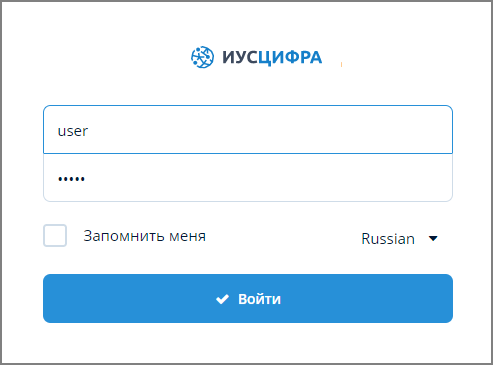 Рисунок 1 – Окно аутентификации пользователяПосле ввода логина и пароля должна открыться главная экранная форма Системы.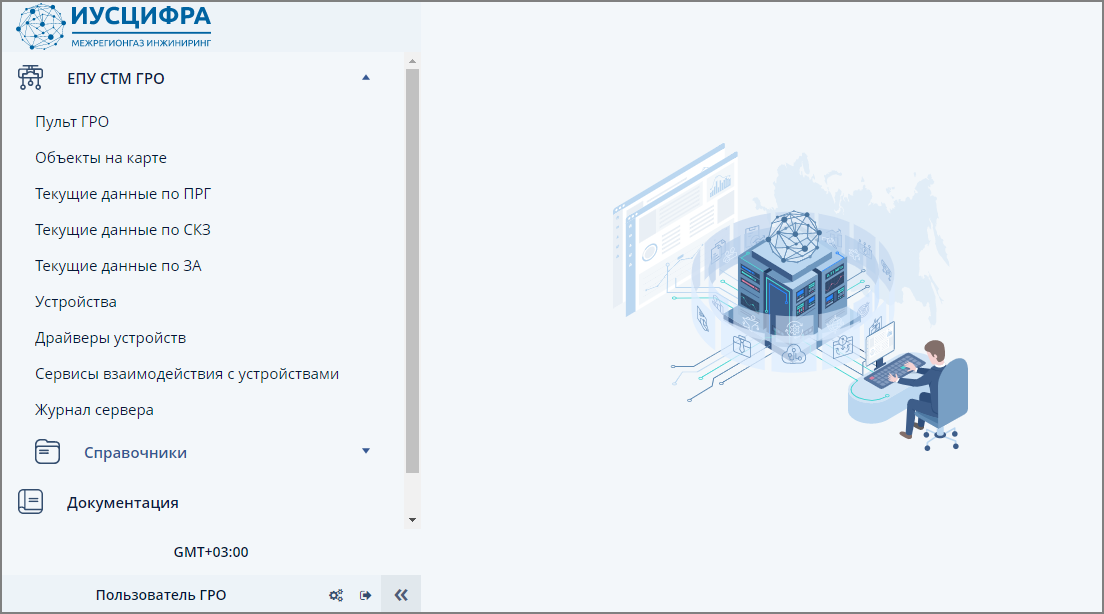 Рисунок 2 – Главная экранная форма СистемыВозможные проблемы при установке Системы:На REDOS не стартует Cassandra. Возникает ошибка вида Local host name unknown: java.net.UnknownHostException. Это связано с тем, что по умолчанию имя машины не вносится в /etc/hosts, а докер при указании флага --net использует этот файл. Решение - необходимо в этом файле указать имя машины к 127.0.0.1 и перезапустить контейнер.Обновление СистемыОбновление Системы может потребоваться при исправлении дефектов на этапе ввода в промышленную эксплуатацию, а также при разработке новых версий ПО.Обновление Системы производить в соответствии с инструкцией, предоставленной разработчиком.Скрипт для обновления: - updateInstaller.sh # Загрузит последнюю версиюДемонтаж СистемыДемонтаж Системы производится посредством удаления всех установленных программных компонентов. Для этого необходимо выполнить следующие действия:удалить папку /opt/mrgeng;удалить все docker образыЛист регистрации изменений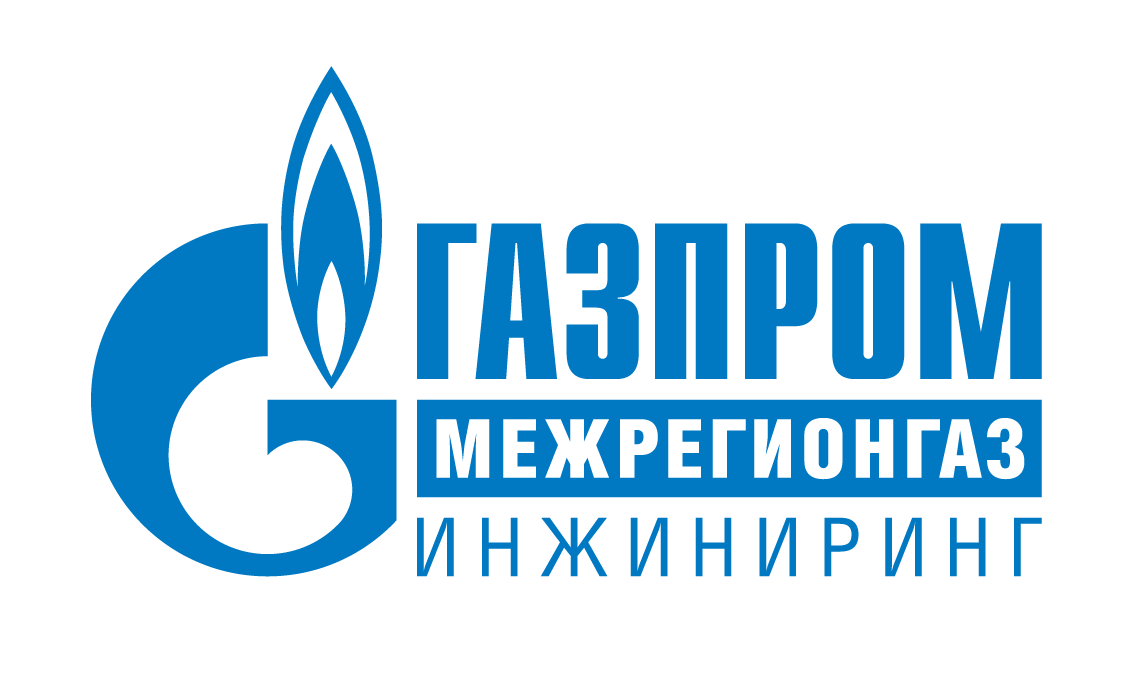 Единый пульт управления системами телеметрии в газораспределительных организацияхТехнологическая инструкция по установке СистемыСанкт-Петербург2023СокращениеПолное наименованиеCassandraРаспределенная система управления базами данных, относящаяся к классу NoSQL-систем и рассчитанная на создание высоко масштабируемых и надежных хранилищ огромных массивов данных, представленных в виде хэшаDockerАвтоматизированное средство управления виртуальными контейнерами. Docker является программным обеспечением с открытым исходным кодом и применяется для разработки, тестирования, доставки и запуска веб-приложений в средах с поддержкой контейнеризации. Процессы в контейнеризации протекают на уровне операционной системы, что позволяет существенно экономить ресурсы и увеличивать эффективность работы с приложениямиSudoПрограмма для системного администрирования UNIX-систем, позволяющая делегировать те или иные привилегированные ресурсы пользователям с ведением протокола работы.ГК МРГГруппа компаний ООО «Газпром межрегионгаз»ГМИООО «Газпром межрегионгаз инжиниринг»ГРОГазораспределительная организацияЕПУ СТМ ГРОЕдиный пульт управления системами телеметрии в газораспределительных организацияхОСОперационная системаПОПрограммное обеспечениеГРОГазораспределительная организацияСТМСистема телеметрииЦОДЦентр обработки данныхРедакцияДатаИсточникОписание изменений1.0.010.12.21ООО «Газпром межрегионгаз инжиниринг»Создание документа1.0.128.12.22ООО «Газпром межрегионгаз инжиниринг»Редакция документа1.0.225.01.23ООО «Газпром межрегионгаз инжиниринг»Устранение замечаний1.0.330.01.23ООО «Газпром межрегионгаз инжиниринг»Обновление инструкции1.0.403.03.23ООО «Газпром межрегионгаз инжиниринг»Устранение замечаний УВЭ АСКУГиМ1.0.513.03.23ООО «Газпром межрегионгаз инжиниринг»Устранение замечаний УРСФЭП